Velkommen tilGudstjeneste i Sinsen kirke Preludium/inngangssalme 	Menighetens reiser segNådehilsen og inngangsordSamlingsbønnML: La oss be.ML: Gud, vi er kommet inn i ditt hellige hus for å ta imot det du vil gi oss. Lukk nå opp våre hjerter, så vi kan fornyes i troen på deg.Du har gitt oss ditt rike i Jesus Kristus og kaller oss ved din hellige Ånd til tro og tjeneste. SyndsbekjennelseL: La oss bøye oss for Gud og bekjenne våre synder.Kort stillhetAlle: Gud, vær meg nådig. Jeg har syndet mot deg og sviktet min neste – med tanker og ord, med det jeg har gjort og det jeg har forsømt. Tilgi meg min synd for Jesu Kristi skyld. Skap i meg et rent hjerte, og gi meg kraft til nytt liv ved din hellige Ånd.  L : Guds ord sier: Dersom vi bekjenner våre synder, er han trofast og rettferdig, så han tilgir oss syndene og renser oss for all urett. (1 Joh 1,9)Bønnerop – Kyrie 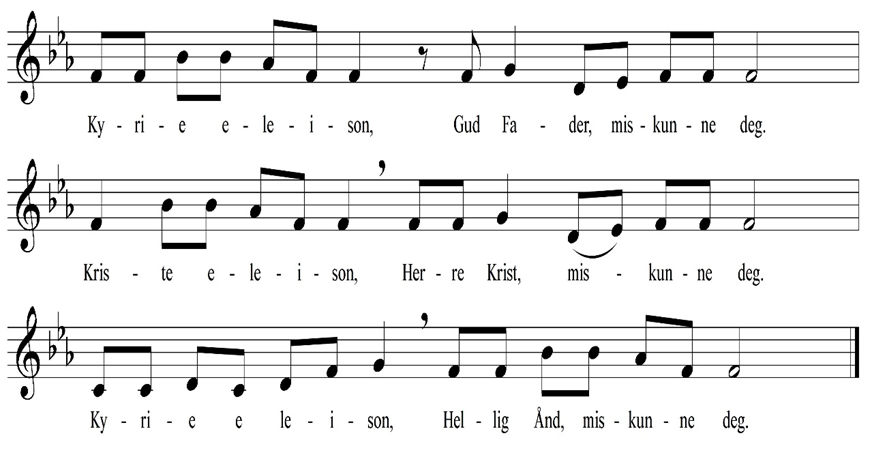 Lovsang - Gloria L: Ære være Gud i det høyeste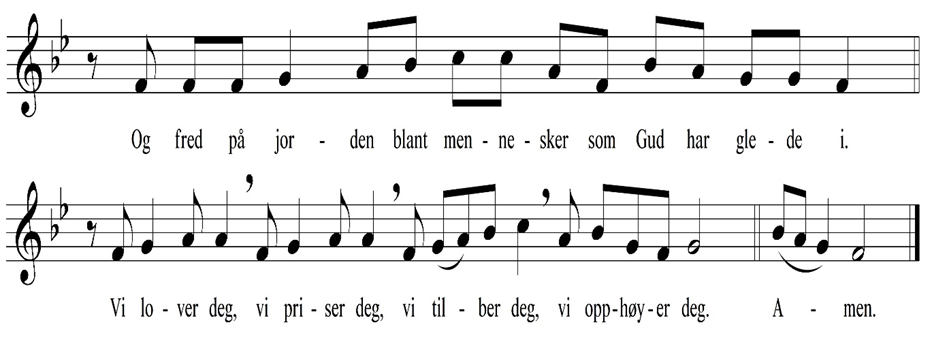 DÅPENInnledende ord om dåpenTekstlesning og bønn for dåpsbarna Dåpssalme DåpsløftetForsakelsen og troenL: La oss bekjenne troen som vi døpes til. 	Menigheten reiser segAlle: Jeg forsaker djevelen og alle hans gjerninger og alt hans vesen. Jeg tror på Gud Fader, den allmektige, himmelens og jordens skaper.Jeg tror på Jesus Kristus, Guds enbårne sønn, vår Herre, som ble unnfanget ved Den Hellige Ånd, født av jomfru Maria, pint under Pontius Pilatus, korsfestet, død og begravet, fór ned til dødsriket, stod opp fra de døde tredje dag, fór opp til himmelen, sitter ved Guds, den allmektige Faders høyre hånd, skal derfra komme igjen for å dømme levende og døde.Jeg tror på Den Hellige Ånd, en hellig, allmenn kirke, de helliges samfunn, syndenes forlatelse, legemets oppstandelse og det evige liv. Amen.Dåpshandling TakkebønnORDETTekstlesningL/ML: La oss høre Herrens ord.Det leses fra tekstrekken i kirkeårets tekster fra Det gamle testamentet og/eller fra Det nye testamentet utenom evangelieneEvangeliumHallelujaMenigheten reiser seg. Hallelujaverset synges før og etter lesningen.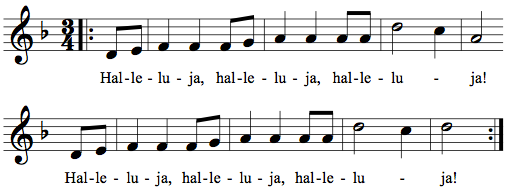 EvangelielesningL: Det står skrevet i evangeliet etter …Lesningen avsluttes med:L: Slik lyder det hellige evangelium.ResponsHallelujaomkved gjentasPreken Salme etter prekenFORBØNN FOR KIRKEN OG VERDENL: La oss be for kirken og verden.Etter hvert bønneavsnitt følger et menighetssvar, sunget eller lest.Alle: Hør vår bønn, hør vår bønn. La ditt rike komme. La din vilje skje, Gud. Hør vår bønn.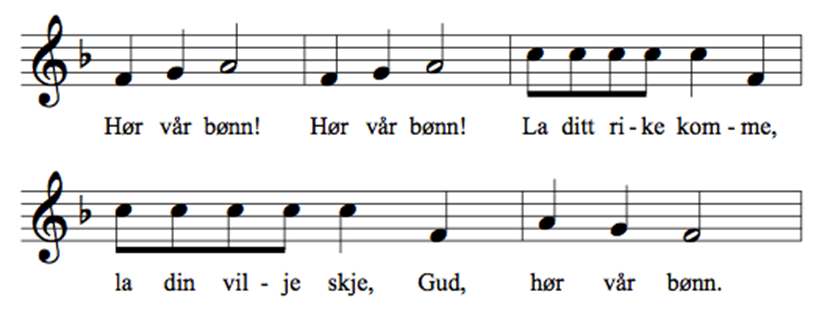 ML/L: Vi reiser oss og minnes dem i vår menighet det er holdt gravferd for siden sist vi var samlet.Menighetens reiser segML/L: Barmhjertige Gud, trøst de sørgende og vær dem nær i tiden som kommer.KunngjøringerNATTVERDNattverdsalme Offeret tas opp under salmen eller kan gis på Vipps til 12848/ Sinsen kirke.Takkebønn L : Evige Gud, din er jorden og det som fyller den. Alt vi eier tilhører deg. Av ditt eget gir vi deg tilbake. Ta imot oss og våre gaver i Jesu navn. Amen.Hilsen – Prefasjonsdialog					Menigheten reiser segL: Herren være med dere.		Alle: Og med deg være Herren.L: Løft deres hjerter.Alle: Vi løfter våre hjerter til Herren.L: La oss takke Herren vår Gud.	Alle: Det er verdig og rett.Innledende lovprisning PREFASJONSanctus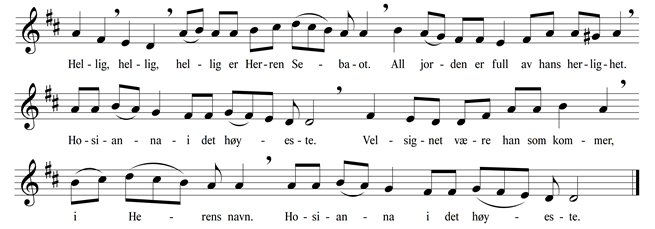 LovprisningInnstiftelsesordene VERBAL: Stort er troens mysterium.		Alle: Kristus døde. Kristus stod opp. Kristus skal komme igjen. Ham være ære for kjærligheten som er sterkere enn døden.Herrens bønn (menigheten synger)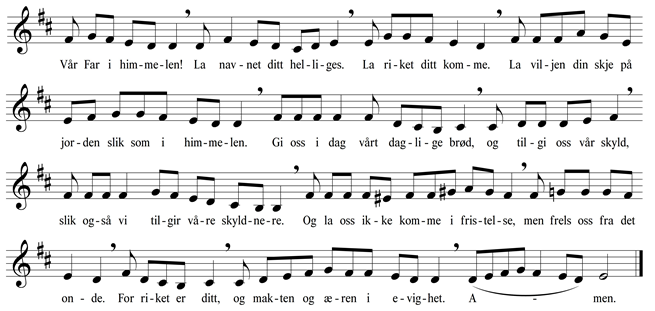 NattverdmåltidetMenigheten står helt til de første går fram til nattverdFredshilsen PAXL: Guds fred være med dere.M: Guds fred være med deg.L: Kom, for alt er gjort ferdig.Nattverdsgjestene går frem mens vi synger:Du Guds Lam AGNUS DEI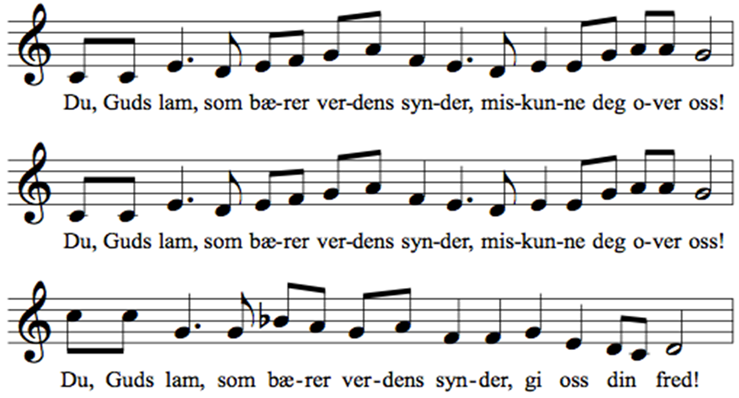 UtdelingTilsigelsesord og takkebønnL: Den korsfestede og oppstandne Jesus Kristus har nå gitt oss sin kropp og sitt blod som han gav til soning for alle våre synder.Alle: Han styrke oss og holde oss oppe i en sann tro til det evige liv.L: Fred være med dere.TakkebønnL/ML: La oss takke og be.L/ML: Vi takker deg, himmelske Far, for dine velsignede gaver.Vi ber deg at du ved disse gavene vil bevare oss i troen på deg, forene oss i din kjærlighet og stadfeste i oss håpet om det evige liv, for Jesu Kristi skyld.Alle: Amen.Sluttsalme  Menigheten står under siste salme og blir stående Velsignelse L: La oss prise Herren 						Alle: Gud være lovet. Halleluja. Halleluja. Halleluja.    VelsignelsenAlle: Amen. Amen. Amen3 x 3 klokkeslag Utsendelse L/ML: Gå i fred. Tjen Herren med glede.Postludium